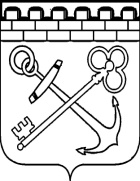 КОМИТЕТ ПО РАЗВИТИЮ МАЛОГО, СРЕДНЕГО БИЗНЕСАИ ПОТРЕБИТЕЛЬСКОГО РЫНКА ЛЕНИНГРАДСКОЙ ОБЛАСТИПРИКАЗОб утверждении ведомственного перечня отдельных видов товаров, работ, услуг, их потребительских свойств (в том числе качество) и иных характеристик (в том числе предельные цены товаров, работ, услуг), закупаемых подведомственным комитету малого, среднего бизнеса и потребительского рынка Ленинградской области Государственным казенным учреждением Ленинградской области «Ленинградский областной центр поддержки предпринимательства»В соответствии с частью 5 статьи 19 Федерального закона от 5 апреля 2013 года № 44-ФЗ «О контрактной системе в сфере закупок товаров, работ, услуг для обеспечения государственных и муниципальных нужд», постановлением Правительства Ленинградской области от 30 декабря 2015 года № 530 «Об определении требований к закупаемым органами исполнительной власти Ленинградской области, органами управления территориальными государственными внебюджетными фондами Ленинградской области и подведомственными им казенными и бюджетными учреждениями отдельным видам товаров, работ, услуг (в том числе предельные цены товаров, работ, услуг)», постановлением Правительства Ленинградской области от 30 декабря 2015 года № 531 «Об утверждении требований к порядку разработки и принятия правовых актов о нормировании в сфере закупок для обеспечения государственных нужд Ленинградской области, содержанию указанных актов и обеспечению их исполнения», постановлением Правительства Ленинградской области от 23 марта 2020 года №140 «О внесении изменений в постановление Правительства Ленинградской области от 30 декабря 2015 года N 530» приказываю:1.  Утвердить Ведомственный перечень отдельных видов товаров, работ, услуг, их потребительских свойств (в том числе качество) и иных характеристик (в том числе предельные цены товаров, работ, услуг), закупаемых подведомственным комитету малого, среднего бизнеса и потребительского рынка Ленинградской области (далее – Комитет) Государственным казенным учреждением Ленинградской области «Ленинградский областной центр поддержки предпринимательства» согласно приложению к настоящему приказу.2. Разместить в установленный срок настоящий приказ в единой информационной системе в сфере закупок.3.    Признать утратившим силу приказ Комитета 12 ноября 2019 года № 23 «Об утверждении ведомственного перечня отдельных видов товаров, работ, услуг, их потребительских свойств (в том числе качество) и иных характеристик (в том числе предельные цены товаров, работ, услуг), закупаемых подведомственным комитету малого, среднего бизнеса и потребительского рынка Ленинградской области Государственным казенным учреждением Ленинградской области «Ленинградский областной центр поддержки предпринимательства».4.  Контроль за исполнением настоящего приказа возложить на начальника отдела ресурсной поддержки Комитета.УТВЕРЖДЕНприказом Комитетапо развитию малого, среднего бизнеса и потребительского рынкаЛенинградской областиот __.__.______ № ______ (приложение)Ведомственный перечень отдельных видов товаров, работ, услуг, их потребительских свойств (в том числе качество) и иных характеристик (в том числе предельные цены товаров, работ, услуг), закупаемых подведомственным комитету малого, среднего бизнеса и потребительского рынка Ленинградской области Государственным казенным учреждением Ленинградской области «Ленинградский областной центр поддержки предпринимательства»от « » апреля 2020 года№  Председатель комитета  по развитию малого, среднего бизнеса и потребительского рынка Ленинградской области                                                                                  С.НерушайN п/пКод по ОКПДНаименование отдельного вида договоров, работ, услугЕдиница измеренияЕдиница измеренияТребования к потребительским свойствам (в том числе качеству) и иным характеристикам, утвержденные Правительством Ленинградской областиТребования к потребительским свойствам (в том числе качеству) и иным характеристикам, утвержденные Правительством Ленинградской областиТребования к потребительским свойствам (в том числе качеству) и иным характеристикам, утвержденные государственным органомТребования к потребительским свойствам (в том числе качеству) и иным характеристикам, утвержденные государственным органомТребования к потребительским свойствам (в том числе качеству) и иным характеристикам, утвержденные государственным органомТребования к потребительским свойствам (в том числе качеству) и иным характеристикам, утвержденные государственным органомN п/пКод по ОКПДНаименование отдельного вида договоров, работ, услугкод по ОКЕИнаименованиехарактеристиказначение характеристикихарактеристиказначение характеристикиОбоснование отклонения значения характеристики от утвержденной Правительством Ленинградской областифункциональное назначение <*>Отдельные виды товаров, работ, услуг, включенные в перечень отдельных видов товаров, работ, услуг, предусмотренный приложением 2 к Правилам определения требований к закупаемым органами исполнительной власти Ленинградской области, органами управления территориальными государственными внебюджетными фондами Ленинградской области и подведомственными им казенными и бюджетными учреждениями отдельным видам товаров, работ, услуг (в том числе предельные цены товаров, работ, услуг), утвержденным постановлением Правительства Ленинградской областиОтдельные виды товаров, работ, услуг, включенные в перечень отдельных видов товаров, работ, услуг, предусмотренный приложением 2 к Правилам определения требований к закупаемым органами исполнительной власти Ленинградской области, органами управления территориальными государственными внебюджетными фондами Ленинградской области и подведомственными им казенными и бюджетными учреждениями отдельным видам товаров, работ, услуг (в том числе предельные цены товаров, работ, услуг), утвержденным постановлением Правительства Ленинградской областиОтдельные виды товаров, работ, услуг, включенные в перечень отдельных видов товаров, работ, услуг, предусмотренный приложением 2 к Правилам определения требований к закупаемым органами исполнительной власти Ленинградской области, органами управления территориальными государственными внебюджетными фондами Ленинградской области и подведомственными им казенными и бюджетными учреждениями отдельным видам товаров, работ, услуг (в том числе предельные цены товаров, работ, услуг), утвержденным постановлением Правительства Ленинградской областиОтдельные виды товаров, работ, услуг, включенные в перечень отдельных видов товаров, работ, услуг, предусмотренный приложением 2 к Правилам определения требований к закупаемым органами исполнительной власти Ленинградской области, органами управления территориальными государственными внебюджетными фондами Ленинградской области и подведомственными им казенными и бюджетными учреждениями отдельным видам товаров, работ, услуг (в том числе предельные цены товаров, работ, услуг), утвержденным постановлением Правительства Ленинградской областиОтдельные виды товаров, работ, услуг, включенные в перечень отдельных видов товаров, работ, услуг, предусмотренный приложением 2 к Правилам определения требований к закупаемым органами исполнительной власти Ленинградской области, органами управления территориальными государственными внебюджетными фондами Ленинградской области и подведомственными им казенными и бюджетными учреждениями отдельным видам товаров, работ, услуг (в том числе предельные цены товаров, работ, услуг), утвержденным постановлением Правительства Ленинградской областиОтдельные виды товаров, работ, услуг, включенные в перечень отдельных видов товаров, работ, услуг, предусмотренный приложением 2 к Правилам определения требований к закупаемым органами исполнительной власти Ленинградской области, органами управления территориальными государственными внебюджетными фондами Ленинградской области и подведомственными им казенными и бюджетными учреждениями отдельным видам товаров, работ, услуг (в том числе предельные цены товаров, работ, услуг), утвержденным постановлением Правительства Ленинградской областиОтдельные виды товаров, работ, услуг, включенные в перечень отдельных видов товаров, работ, услуг, предусмотренный приложением 2 к Правилам определения требований к закупаемым органами исполнительной власти Ленинградской области, органами управления территориальными государственными внебюджетными фондами Ленинградской области и подведомственными им казенными и бюджетными учреждениями отдельным видам товаров, работ, услуг (в том числе предельные цены товаров, работ, услуг), утвержденным постановлением Правительства Ленинградской областиОтдельные виды товаров, работ, услуг, включенные в перечень отдельных видов товаров, работ, услуг, предусмотренный приложением 2 к Правилам определения требований к закупаемым органами исполнительной власти Ленинградской области, органами управления территориальными государственными внебюджетными фондами Ленинградской области и подведомственными им казенными и бюджетными учреждениями отдельным видам товаров, работ, услуг (в том числе предельные цены товаров, работ, услуг), утвержденным постановлением Правительства Ленинградской областиОтдельные виды товаров, работ, услуг, включенные в перечень отдельных видов товаров, работ, услуг, предусмотренный приложением 2 к Правилам определения требований к закупаемым органами исполнительной власти Ленинградской области, органами управления территориальными государственными внебюджетными фондами Ленинградской области и подведомственными им казенными и бюджетными учреждениями отдельным видам товаров, работ, услуг (в том числе предельные цены товаров, работ, услуг), утвержденным постановлением Правительства Ленинградской областиОтдельные виды товаров, работ, услуг, включенные в перечень отдельных видов товаров, работ, услуг, предусмотренный приложением 2 к Правилам определения требований к закупаемым органами исполнительной власти Ленинградской области, органами управления территориальными государственными внебюджетными фондами Ленинградской области и подведомственными им казенными и бюджетными учреждениями отдельным видам товаров, работ, услуг (в том числе предельные цены товаров, работ, услуг), утвержденным постановлением Правительства Ленинградской областиОтдельные виды товаров, работ, услуг, включенные в перечень отдельных видов товаров, работ, услуг, предусмотренный приложением 2 к Правилам определения требований к закупаемым органами исполнительной власти Ленинградской области, органами управления территориальными государственными внебюджетными фондами Ленинградской области и подведомственными им казенными и бюджетными учреждениями отдельным видам товаров, работ, услуг (в том числе предельные цены товаров, работ, услуг), утвержденным постановлением Правительства Ленинградской области126.30.11Аппаратура коммуникационная передающая с приемными устройствами.Пояснения по требуемой продукции: телефоны мобильные383РублейТип устройства (телефон/смартфон) поддерживаемые стандарты, операционная система, время работы, метод управления (сенсорный/кнопочный), количество SIM-карт, наличие модулей и интерфейсов (Wi-Fi, Bluetooth, USB, GPS), стоимость годового владения оборудованием (включая договоры технической поддержки, обслуживания, сервисные договоры) из расчета на одного абонента (одну единицу трафика) в течение всего срока службы, предельная ценаДолжности государственного органа категории «Руководители» – 15000, категории «Помощники (советники)» - 10000, категории «Специалисты»  и «Обеспечивающие специалисты»- 5000Тип устройства (телефон/смартфон) поддерживаемые стандарты, операционная система, время работы, метод управления (сенсорный/кнопочный), количество SIM-карт, наличие модулей и интерфейсов (Wi-Fi, Bluetooth, USB, GPS), стоимость годового владения оборудованием (включая договоры технической поддержки, обслуживания, сервисные договоры) из расчета на одного абонента (одну единицу трафика) в течение всего срока службы, предельная ценаДолжности категории «Руководители» Государственного казенного учреждения Ленинградской области «Ленинградский областной центр поддержки предпринимательства» (далее - учреждение) - 15000; иные должности учреждения - 5000.хх229.10.21Средства транспортные с двигателем с искровым зажиганием, с рабочим объемом цилиндров не более 1500 куб. см, новые251Лошадиных силМощность двигателяДолжности государственного органа категории «Руководители»: руководитель или заместитель руководителя, руководитель (заместитель руководителя) структурного подразделения - не более 200Мощность двигателяДолжность руководителя, заместителя руководителя учреждения - не более 200хх229.10.21Средства транспортные с двигателем с искровым зажиганием, с рабочим объемом цилиндров не более 1500 куб. см, новые383РублейПредельная ценаДолжности государственного органа категории «Руководители»: руководитель или заместитель руководителя, руководитель (заместитель руководителя) структурного подразделения - 1500000Предельная ценаДолжность руководителя, заместителя руководителя учреждения - 1500000хх329.10.22Средства транспортные с двигателем с искровым зажиганием, с рабочим объемом цилиндров более 1500 куб. см, новые251Лошадиных силМощность двигателяДолжности государственного органа категории «Руководители»: руководитель или заместитель руководителя, руководитель (заместитель руководителя) структурного подразделения - не более 200Мощность двигателяДолжность руководителя, заместителя руководителя учреждения - не более 200хх329.10.22Средства транспортные с двигателем с искровым зажиганием, с рабочим объемом цилиндров более 1500 куб. см, новые383РублейПредельная ценаДолжности государственного органа категории «Руководители»: руководитель или заместитель руководителя, руководитель (заместитель руководителя) структурного подразделения - 200000Предельная ценаДолжность руководителя, заместителя руководителя учреждения - 200000хх429.10.23Средства транспортные с поршневым двигателем внутреннего сгорания с воспламенением от сжатия (дизелем или полудизелем), новые251Лошадиных силМощность двигателяДолжности государственного органа категории «Руководители»: руководитель или заместитель руководителя, руководитель (заместитель руководителя) структурного подразделения - не более 200Мощность двигателяДолжность руководителя, заместителя руководителя учреждения - не более 200хх429.10.23Средства транспортные с поршневым двигателем внутреннего сгорания с воспламенением от сжатия (дизелем или полудизелем), новые383РублейПредельная ценаДолжности государственного органа категории «Руководители»: руководитель или заместитель руководителя, руководитель (заместитель руководителя) структурного подразделения - 1500000Предельная ценаДолжность руководителя, заместителя руководителя учреждения - 1500000хх529.10.24Средства автотранспортные для перевозки людей прочие251Лошадиных силМощность двигателяДолжности государственного органа категории «Руководители»: руководитель или заместитель руководителя, руководитель (заместитель руководителя) структурного подразделения - не более 200Мощность двигателяДолжность руководителя, заместителя руководителя учреждения - не более 200хх529.10.24Средства автотранспортные для перевозки людей прочие383РублейПредельная ценаДолжности государственного органа категории «Руководители»: руководитель или заместитель руководителя, руководитель (заместитель руководителя) структурного подразделения - 1500000Предельная ценаДолжность руководителя, заместителя руководителя учреждения - 1500000хх649.32.12Услуги по аренде легковых автомобилей с водителем251Лошадиных силМощность двигателя автомобилядолжности государственного органа категории «Руководители»: руководитель или заместитель руководителя, руководитель (заместитель руководителя) структурного подразделения - не более 200Мощность двигателя автомобиляДолжность руководителя, заместителя руководителя учреждения - не более 200хх649.32.12Услуги по аренде легковых автомобилей с водителем383РублейПредельная стоимость услуг по аренде автотранспортных средств с экипажем за 1 час работы автомобиляДолжности государственного органа категории «Руководители»: руководитель или заместитель руководителя, руководитель (заместитель руководителя) структурного подразделения - 810Предельная стоимость услуг по аренде автотранспортных средств с экипажем за 1 час работы автомобиляДолжность руководителя, заместителя руководителя учреждения - 810хх726.20.11Компьютеры портативные массой не более 10 кг, такие как ноутбуки, планшетные компьютеры, карманные компьютеры, в том числе совмещающие функции мобильного телефонного аппарата, электронные записные книжки и аналогичная компьютерная техника.Пояснения по требуемой продукции: ноутбукиТип процессораДолжности государственного органа категории «Руководители»: руководитель или заместитель руководителя - не менее i5.Иные должности государственного органа - не менее i3Тип процессораВсе должности учреждения - не менее i3хх726.20.11Компьютеры портативные массой не более 10 кг, такие как ноутбуки, планшетные компьютеры, карманные компьютеры, в том числе совмещающие функции мобильного телефонного аппарата, электронные записные книжки и аналогичная компьютерная техника.Пояснения по требуемой продукции: ноутбуки2553ГигабайтовРазмер оперативной памятиДолжности государственного органа категории «Руководители»: руководитель или заместитель руководителя - не менее 8.Иные должности государственного органа - не менее 4Размер оперативной памятиВсе должности учреждения - не менее 4хх726.20.11Компьютеры портативные массой не более 10 кг, такие как ноутбуки, планшетные компьютеры, карманные компьютеры, в том числе совмещающие функции мобильного телефонного аппарата, электронные записные книжки и аналогичная компьютерная техника.Пояснения по требуемой продукции: ноутбуки2553ГигабайтовОбъем накопителяВсе должности государственного органа - SSD не менее 120,HDD не менее 500Объем накопителяВсе должности учреждения -                 SSD не менее 120,HDD не менее 500.хх726.20.11Компьютеры портативные массой не более 10 кг, такие как ноутбуки, планшетные компьютеры, карманные компьютеры, в том числе совмещающие функции мобильного телефонного аппарата, электронные записные книжки и аналогичная компьютерная техника.Пояснения по требуемой продукции: ноутбукиТип накопителяВсе должности государственного органа - SSD + HDDТип накопителяВсе должности учреждения - SSD + HDDхх726.20.11Компьютеры портативные массой не более 10 кг, такие как ноутбуки, планшетные компьютеры, карманные компьютеры, в том числе совмещающие функции мобильного телефонного аппарата, электронные записные книжки и аналогичная компьютерная техника.Пояснения по требуемой продукции: ноутбуки383РублейПредельная ценаДолжности государственного органа категории «Руководители»: руководитель или заместитель руководителя государственного органа - 10000.Иные должности государственного органа - 6000Предельная ценаВсе должности учреждения - 6000хх826.20.11Компьютеры портативные массой не более 10 кг, такие как ноутбуки, планшетные компьютеры, карманные компьютеры, в том числе совмещающие функции мобильного телефонного аппарата, электронные записные книжки и аналогичная компьютерная техника.Пояснения по требуемой продукции: планшетные компьютерыРазмер и тип экранаДолжности государственного органа категории «Руководители»: руководитель или заместитель руководителя - IPSРазмер и тип экранаНе приобретаетсяхх826.20.11Компьютеры портативные массой не более 10 кг, такие как ноутбуки, планшетные компьютеры, карманные компьютеры, в том числе совмещающие функции мобильного телефонного аппарата, электронные записные книжки и аналогичная компьютерная техника.Пояснения по требуемой продукции: планшетные компьютерыНаличие модулей Wi-FiДолжности государственного органа категории «Руководители»: руководитель или заместитель руководителя -  наличиеНаличие модулей Wi-FiНе приобретаетсяхх826.20.11Компьютеры портативные массой не более 10 кг, такие как ноутбуки, планшетные компьютеры, карманные компьютеры, в том числе совмещающие функции мобильного телефонного аппарата, электронные записные книжки и аналогичная компьютерная техника.Пояснения по требуемой продукции: планшетные компьютерыНаличие модулей BluetoothДолжности государственного органа категории «Руководители»: руководитель или заместитель руководителя -  наличиеНаличие модулей BluetoothНе приобретаетсяхх826.20.11Компьютеры портативные массой не более 10 кг, такие как ноутбуки, планшетные компьютеры, карманные компьютеры, в том числе совмещающие функции мобильного телефонного аппарата, электронные записные книжки и аналогичная компьютерная техника.Пояснения по требуемой продукции: планшетные компьютерыПоддержка 3G (UMTS)Должности государственного органа категории «Руководители»: руководитель или заместитель руководителя -  наличиеПоддержка 3G (UMTS)Не приобретаетсяхх826.20.11Компьютеры портативные массой не более 10 кг, такие как ноутбуки, планшетные компьютеры, карманные компьютеры, в том числе совмещающие функции мобильного телефонного аппарата, электронные записные книжки и аналогичная компьютерная техника.Пояснения по требуемой продукции: планшетные компьютеры383РублейПредельная ценаДолжности государственного органа категории «Руководители»: руководитель или заместитель руководителя -  85000Предельная ценаНе приобретаетсяхх926.20.15Машины вычислительные электронные цифровые прочие, содержащие или не содержащие в одном корпусе одно или два из следующих устройств для автоматической обработки данных: запоминающие устройства, устройства ввода, устройства вывода.Пояснения по требуемой продукции: моноблокиТипДолжности государственного органа категории «Руководители»: руководитель или заместитель руководителя - МоноблокТипНе приобретаетсяхх926.20.15Машины вычислительные электронные цифровые прочие, содержащие или не содержащие в одном корпусе одно или два из следующих устройств для автоматической обработки данных: запоминающие устройства, устройства ввода, устройства вывода.Пояснения по требуемой продукции: моноблокиДюймовРазмер экрана/монитора - диагональДолжности государственного органа категории «Руководители»: руководитель или заместитель руководителя - не менее 23Размер экрана/монитора - диагональНе приобретаетсяхх926.20.15Машины вычислительные электронные цифровые прочие, содержащие или не содержащие в одном корпусе одно или два из следующих устройств для автоматической обработки данных: запоминающие устройства, устройства ввода, устройства вывода.Пояснения по требуемой продукции: моноблокиКоличество ядер процессораДолжности государственного органа категории «Руководители»: руководитель или заместитель руководителя - не менее 4Количество ядер процессораНе приобретаетсяхх926.20.15Машины вычислительные электронные цифровые прочие, содержащие или не содержащие в одном корпусе одно или два из следующих устройств для автоматической обработки данных: запоминающие устройства, устройства ввода, устройства вывода.Пояснения по требуемой продукции: моноблокиГигагерцевЧастота ядер процессораДолжности государственного органа категории «Руководители»: руководитель или заместитель руководителя - не менее 2,4Частота ядер процессораНе приобретаетсяхх926.20.15Машины вычислительные электронные цифровые прочие, содержащие или не содержащие в одном корпусе одно или два из следующих устройств для автоматической обработки данных: запоминающие устройства, устройства ввода, устройства вывода.Пояснения по требуемой продукции: моноблоки2553ГигабайтовРазмер оперативной памятиДолжности государственного органа категории «Руководители»: руководитель или заместитель руководителя - не менее 8Размер оперативной памятиНе приобретаетсяхх926.20.15Машины вычислительные электронные цифровые прочие, содержащие или не содержащие в одном корпусе одно или два из следующих устройств для автоматической обработки данных: запоминающие устройства, устройства ввода, устройства вывода.Пояснения по требуемой продукции: моноблоки2553ГигабайтовОбъем накопителяДолжности государственного органа категории «Руководители»: руководитель или заместитель руководителя - SSD не менее 120,HDD не менее 500Объем накопителяНе приобретаетсяхх926.20.15Машины вычислительные электронные цифровые прочие, содержащие или не содержащие в одном корпусе одно или два из следующих устройств для автоматической обработки данных: запоминающие устройства, устройства ввода, устройства вывода.Пояснения по требуемой продукции: моноблокиТип накопителяДолжности государственного органа категории «Руководители»: руководитель или заместитель руководителя - SDD + HDDТип накопителяНе приобретаетсяхх926.20.15Машины вычислительные электронные цифровые прочие, содержащие или не содержащие в одном корпусе одно или два из следующих устройств для автоматической обработки данных: запоминающие устройства, устройства ввода, устройства вывода.Пояснения по требуемой продукции: моноблокиТип видеоадаптераДолжности государственного органа категории «Руководители»: руководитель или заместитель руководителя - Дискретный/ИнтегрированныйТип видеоадаптераНе приобретаетсяхх926.20.15Машины вычислительные электронные цифровые прочие, содержащие или не содержащие в одном корпусе одно или два из следующих устройств для автоматической обработки данных: запоминающие устройства, устройства ввода, устройства вывода.Пояснения по требуемой продукции: моноблоки383РублейПредельная ценаДолжности государственного органа категории «Руководители»: руководитель или заместитель руководителя - 120000Предельная ценаНе приобретаетсяхх1026.20.15Машины вычислительные электронные цифровые прочие, содержащие или не содержащие в одном корпусе одно или два из следующих устройств для автоматической обработки данных: запоминающие устройства, устройства ввода, устройства вывода.Пояснения по требуемой продукции: системный блок (тип 1)ТипДолжности государственного органа категории «Руководители»: руководитель (заместитель руководителя) структурного подразделения и иные должности, должности категории "Помощники (советники), категории "Специалисты", категории "Обеспечивающие специалисты" - Системный блокТипВсе должности учреждения - Системный блокхх1026.20.15Машины вычислительные электронные цифровые прочие, содержащие или не содержащие в одном корпусе одно или два из следующих устройств для автоматической обработки данных: запоминающие устройства, устройства ввода, устройства вывода.Пояснения по требуемой продукции: системный блок (тип 1)Тип процессораДолжности государственного органа категории «Руководители»: руководитель (заместитель руководителя) структурного подразделения и иные должности, должности категории "Помощники (советники), категории "Специалисты", категории "Обеспечивающие специалисты" - - не менее i3Тип процессораВсе должности учреждения - не менее i3хх1026.20.15Машины вычислительные электронные цифровые прочие, содержащие или не содержащие в одном корпусе одно или два из следующих устройств для автоматической обработки данных: запоминающие устройства, устройства ввода, устройства вывода.Пояснения по требуемой продукции: системный блок (тип 1)2553ГигабайтовРазмер оперативной памятиДолжности государственного органа категории «Руководители»: руководитель (заместитель руководителя) структурного подразделения и иные должности, должности категории "Помощники (советники), категории "Специалисты", категории "Обеспечивающие специалисты" - не менее 8Размер оперативной памятиВсе должности учреждения - не менее 8хх1026.20.15Машины вычислительные электронные цифровые прочие, содержащие или не содержащие в одном корпусе одно или два из следующих устройств для автоматической обработки данных: запоминающие устройства, устройства ввода, устройства вывода.Пояснения по требуемой продукции: системный блок (тип 1)2553ГигабайтовОбъем накопителяДолжности государственного органа категории «Руководители»: руководитель (заместитель руководителя) структурного подразделения и иные должности, должности категории "Помощники (советники), категории "Специалисты", категории "Обеспечивающие специалисты" - SSD не менее 120,HDD не менее 500Объем накопителяВсе должности учреждения - SSD не менее 120,HDD не менее 500хх1026.20.15Машины вычислительные электронные цифровые прочие, содержащие или не содержащие в одном корпусе одно или два из следующих устройств для автоматической обработки данных: запоминающие устройства, устройства ввода, устройства вывода.Пояснения по требуемой продукции: системный блок (тип 1)Тип накопителяДолжности государственного органа категории «Руководители»: руководитель (заместитель руководителя) структурного подразделения и иные должности, должности категории "Помощники (советники), категории "Специалисты", категории "Обеспечивающие специалисты" - SDD + HDDТип накопителяВсе должности учреждения - SDD + HDDхх1026.20.15Машины вычислительные электронные цифровые прочие, содержащие или не содержащие в одном корпусе одно или два из следующих устройств для автоматической обработки данных: запоминающие устройства, устройства ввода, устройства вывода.Пояснения по требуемой продукции: системный блок (тип 1)Тип видеоадаптераДолжности государственного органа категории «Руководители»: руководитель (заместитель руководителя) структурного подразделения и иные должности, должности категории "Помощники (советники), категории "Специалисты", категории "Обеспечивающие специалисты" - ИнтегрированныйТип видеоадаптераВсе должности учреждения - Интегрированныйхх1026.20.15Машины вычислительные электронные цифровые прочие, содержащие или не содержащие в одном корпусе одно или два из следующих устройств для автоматической обработки данных: запоминающие устройства, устройства ввода, устройства вывода.Пояснения по требуемой продукции: системный блок (тип 1)383РублейТип накопителяДолжности государственного органа категории «Руководители»: руководитель (заместитель руководителя) структурного подразделения и иные должности, должности категории "Помощники (советники), категории "Специалисты", категории "Обеспечивающие специалисты" - 60000Тип накопителяВсе должности учреждения - 60000хх1126.20.15Машины вычислительные электронные цифровые прочие, содержащие или не содержащие в одном корпусе одно или два из следующих устройств для автоматической обработки данных: запоминающие устройства, устройства ввода, устройства вывода.Пояснения по требуемой продукции: системный блок (тип 2)Тип видеоадаптераДолжности государственного органа категории «Руководители»: руководитель (заместитель руководителя) структурного подразделения и иные должности, должности категории "Помощники (советники), категории "Специалисты", категории "Обеспечивающие специалисты" - Системный блокТип видеоадаптераВсе должности учреждения - Системный блокхх1126.20.15Машины вычислительные электронные цифровые прочие, содержащие или не содержащие в одном корпусе одно или два из следующих устройств для автоматической обработки данных: запоминающие устройства, устройства ввода, устройства вывода.Пояснения по требуемой продукции: системный блок (тип 2)Тип процессораДолжности государственного органа категории «Руководители»: руководитель (заместитель руководителя) структурного подразделения и иные должности, должности категории "Помощники (советники), категории "Специалисты", категории "Обеспечивающие специалисты"- не менее i5Тип процессораВсе должности учреждения - не менее i5хх1126.20.15Машины вычислительные электронные цифровые прочие, содержащие или не содержащие в одном корпусе одно или два из следующих устройств для автоматической обработки данных: запоминающие устройства, устройства ввода, устройства вывода.Пояснения по требуемой продукции: системный блок (тип 2)2553ГигабайтовРазмер оперативной памятиДолжности государственного органа категории «Руководители»: руководитель (заместитель руководителя) структурного подразделения и иные должности, должности категории "Помощники (советники), категории "Специалисты", категории "Обеспечивающие специалисты" - не менее 8Размер оперативной памятиВсе должности учреждения - не менее 8хх1126.20.15Машины вычислительные электронные цифровые прочие, содержащие или не содержащие в одном корпусе одно или два из следующих устройств для автоматической обработки данных: запоминающие устройства, устройства ввода, устройства вывода.Пояснения по требуемой продукции: системный блок (тип 2)2553ГигабайтовОбъем накопителяДолжности государственного органа категории «Руководители»: руководитель (заместитель руководителя) структурного подразделения и иные должности, должности категории "Помощники (советники), категории "Специалисты", категории "Обеспечивающие специалисты" - SSD не менее 240,HDD не менее 1000Объем накопителяВсе должности учреждения - SSD не менее 240HDD не менее 1000хх1126.20.15Машины вычислительные электронные цифровые прочие, содержащие или не содержащие в одном корпусе одно или два из следующих устройств для автоматической обработки данных: запоминающие устройства, устройства ввода, устройства вывода.Пояснения по требуемой продукции: системный блок (тип 2)Тип накопителяДолжности государственного органа категории «Руководители»: руководитель (заместитель руководителя) структурного подразделения и иные должности, должности категории "Помощники (советники), категории "Специалисты", категории "Обеспечивающие специалисты" - SDD + HDDТип накопителяВсе должности учреждения - SDD + HDDхх1126.20.15Машины вычислительные электронные цифровые прочие, содержащие или не содержащие в одном корпусе одно или два из следующих устройств для автоматической обработки данных: запоминающие устройства, устройства ввода, устройства вывода.Пояснения по требуемой продукции: системный блок (тип 2)Тип видеоадаптераДолжности государственного органа категории «Руководители»: руководитель (заместитель руководителя) структурного подразделения и иные должности, должности категории "Помощники (советники), категории "Специалисты", категории "Обеспечивающие специалисты" - ИнтегрированныйТип видеоадаптераВсе должности учреждения - Интегрированныйхх1126.20.15Машины вычислительные электронные цифровые прочие, содержащие или не содержащие в одном корпусе одно или два из следующих устройств для автоматической обработки данных: запоминающие устройства, устройства ввода, устройства вывода.Пояснения по требуемой продукции: системный блок (тип 2)383РублейПредельная ценаДолжности государственного органа категории «Руководители»: руководитель (заместитель руководителя) структурного подразделения и иные должности, должности категории "Помощники (советники), категории "Специалисты", категории "Обеспечивающие специалисты" - 72000Предельная ценаВсе должности учреждения - 72000хх1226.20.15Машины вычислительные электронные цифровые прочие, содержащие или не содержащие в одном корпусе одно или два из следующих устройств для автоматической обработки данных: запоминающие устройства, устройства ввода, устройства вывода.Пояснения по требуемой продукции: системный блок (тип 3)ТипДолжности государственного органа категории «Руководители»: руководитель (заместитель руководителя) структурного подразделения и иные должности, должности категории "Помощники (советники), категории "Специалисты", категории "Обеспечивающие специалисты" - Системный блокТипВсе должности учреждения - Системный блокхх1226.20.15Машины вычислительные электронные цифровые прочие, содержащие или не содержащие в одном корпусе одно или два из следующих устройств для автоматической обработки данных: запоминающие устройства, устройства ввода, устройства вывода.Пояснения по требуемой продукции: системный блок (тип 3)Тип процессораДолжности государственного органа категории «Руководители»: руководитель (заместитель руководителя) структурного подразделения и иные должности, должности категории "Помощники (советники), категории "Специалисты", категории "Обеспечивающие специалисты" - не менее i7Тип процессораВсе должности учреждения - не менее i7хх1226.20.15Машины вычислительные электронные цифровые прочие, содержащие или не содержащие в одном корпусе одно или два из следующих устройств для автоматической обработки данных: запоминающие устройства, устройства ввода, устройства вывода.Пояснения по требуемой продукции: системный блок (тип 3)2553ГигабайтовРазмер оперативной памятиДолжности государственного органа категории «Руководители»: руководитель (заместитель руководителя) структурного подразделения и иные должности, должности категории "Помощники (советники), категории "Специалисты", категории "Обеспечивающие специалисты" - не менее 16Размер оперативной памятиВсе должности учреждения - не менее 16хх1226.20.15Машины вычислительные электронные цифровые прочие, содержащие или не содержащие в одном корпусе одно или два из следующих устройств для автоматической обработки данных: запоминающие устройства, устройства ввода, устройства вывода.Пояснения по требуемой продукции: системный блок (тип 3)2553ГигабайтовОбъем накопителяДолжности государственного органа категории «Руководители»: руководитель (заместитель руководителя) структурного подразделения и иные должности, должности категории "Помощники (советники), категории "Специалисты", категории "Обеспечивающие специалисты" - SSD не менее 240HDD не менее 1000Объем накопителяВсе должности учреждения - SSD не менее 240HDD не менее 1000хх1226.20.15Машины вычислительные электронные цифровые прочие, содержащие или не содержащие в одном корпусе одно или два из следующих устройств для автоматической обработки данных: запоминающие устройства, устройства ввода, устройства вывода.Пояснения по требуемой продукции: системный блок (тип 3)Тип накопителяДолжности государственного органа категории «Руководители»: руководитель (заместитель руководителя) структурного подразделения и иные должности, должности категории "Помощники (советники), категории "Специалисты", категории "Обеспечивающие специалисты" - SDD + HDDТип накопителяВсе должности учреждения - SDD + HDDхх1226.20.15Машины вычислительные электронные цифровые прочие, содержащие или не содержащие в одном корпусе одно или два из следующих устройств для автоматической обработки данных: запоминающие устройства, устройства ввода, устройства вывода.Пояснения по требуемой продукции: системный блок (тип 3)Тип видеоадаптераДолжности государственного органа категории «Руководители»: руководитель (заместитель руководителя) структурного подразделения и иные должности, должности категории "Помощники (советники), категории "Специалисты", категории "Обеспечивающие специалисты" - ДискретныйТип видеоадаптераВсе должности учреждения - Дискретныйхх1226.20.15Машины вычислительные электронные цифровые прочие, содержащие или не содержащие в одном корпусе одно или два из следующих устройств для автоматической обработки данных: запоминающие устройства, устройства ввода, устройства вывода.Пояснения по требуемой продукции: системный блок (тип 3)383РублейПредельная ценаДолжности государственного органа категории «Руководители»: руководитель (заместитель руководителя) структурного подразделения и иные должности, должности категории "Помощники (советники), категории "Специалисты", категории "Обеспечивающие специалисты" - 140000Предельная ценаВсе должности учреждения - 140000хх1326.20.17Мониторы и проекторы, преимущественно используемые в системах автоматической обработки данных.Пояснения по требуемой продукции: мониторы (тип 1)ДюймовДиагональ экранаДолжности государственного органа категории «Руководители»: руководитель (заместитель руководителя) структурного подразделения и иные должности, должности категории "Помощники (советники), категории "Специалисты", категории "Обеспечивающие специалисты" - не менее 23Диагональ экранаВсе должности учреждения - не менее 23хх1326.20.17Мониторы и проекторы, преимущественно используемые в системах автоматической обработки данных.Пояснения по требуемой продукции: мониторы (тип 1)Точек на дюймРазрешение экрана при частоте 60 ГцДолжности государственного органа категории «Руководители»: руководитель (заместитель руководителя) структурного подразделения и иные должности, должности категории "Помощники (советники), категории "Специалисты", категории "Обеспечивающие специалисты" - не менее 1920 x 1080Разрешение экрана при частоте 60 ГцВсе должности учреждения - не менее 1920 x 1080хх1326.20.17Мониторы и проекторы, преимущественно используемые в системах автоматической обработки данных.Пояснения по требуемой продукции: мониторы (тип 1)Коэффициент контрастностиДолжности государственного органа категории «Руководители»: руководитель (заместитель руководителя) структурного подразделения и иные должности, должности категории "Помощники (советники), категории "Специалисты", категории "Обеспечивающие специалисты" - не менее 1000:1Коэффициент контрастностиВсе должности учреждения - не менее 1000:1хх1326.20.17Мониторы и проекторы, преимущественно используемые в системах автоматической обработки данных.Пояснения по требуемой продукции: мониторы (тип 1)353мсВремя откликаДолжности государственного органа категории «Руководители»: руководитель (заместитель руководителя) структурного подразделения и иные должности, должности категории "Помощники (советники), категории "Специалисты", категории "Обеспечивающие специалисты" - не более 6Время откликаВсе должности учреждения - не более 6хх1326.20.17Мониторы и проекторы, преимущественно используемые в системах автоматической обработки данных.Пояснения по требуемой продукции: мониторы (тип 1)383РублейПредельная ценаДолжности государственного органа категории «Руководители»: руководитель (заместитель руководителя) структурного подразделения и иные должности, должности категории "Помощники (советники), категории "Специалисты", категории "Обеспечивающие специалисты" - 15000Предельная ценаВсе должности учреждения - 15000хх1426.20.17Мониторы и проекторы, преимущественно используемые в системах автоматической обработки данных.Пояснения по требуемой продукции: мониторы (тип 2)ДюймовДиагональ экранаДолжности государственного органа категории «Руководители»: руководитель или заместитель руководителя - не менее 15Диагональ экранаНе приобретаетсяхх1426.20.17Мониторы и проекторы, преимущественно используемые в системах автоматической обработки данных.Пояснения по требуемой продукции: мониторы (тип 2)Точек на дюймРазрешение экрана при частоте 60 ГцДолжности государственного органа категории «Руководители»: руководитель или заместитель руководителя - не менее 1024 x 768Разрешение экрана при частоте 60 ГцНе приобретаетсяхх1426.20.17Мониторы и проекторы, преимущественно используемые в системах автоматической обработки данных.Пояснения по требуемой продукции: мониторы (тип 2)Коэффициент контрастностиДолжности государственного органа категории «Руководители»: руководитель или заместитель руководителя - не менее 500:1Коэффициент контрастностиНе приобретаетсяхх1426.20.17Мониторы и проекторы, преимущественно используемые в системах автоматической обработки данных.Пояснения по требуемой продукции: мониторы (тип 2)353мсВремя откликаДолжности государственного органа категории «Руководители»: руководитель или заместитель руководителя - не более 8Время откликаНе приобретаетсяхх1426.20.17Мониторы и проекторы, преимущественно используемые в системах автоматической обработки данных.Пояснения по требуемой продукции: мониторы (тип 2)383РублейПредельная ценаДолжности государственного органа категории «Руководители»: руководитель или заместитель руководителя - 45000Предельная ценаНе приобретаетсяхх1526.20.17Мониторы и проекторы, преимущественно используемые в системах автоматической обработки данных.Пояснения по требуемой продукции: мониторы (тип 3)Диагональ экранаДолжности государственного органа категории «Руководители»: руководитель (заместитель руководителя) структурного подразделения и иные должности, должности категории "Помощники (советники), категории "Специалисты", категории "Обеспечивающие специалисты" - не менее 25, не более 28Диагональ экранаВсе должности учреждения - не менее 25, не более 28хх1526.20.17Мониторы и проекторы, преимущественно используемые в системах автоматической обработки данных.Пояснения по требуемой продукции: мониторы (тип 3)Точек на дюймРазрешение экрана при частоте 60 ГцДолжности государственного органа категории «Руководители»: руководитель (заместитель руководителя) структурного подразделения и иные должности, должности категории "Помощники (советники), категории "Специалисты", категории "Обеспечивающие специалисты" - не менее 2560 x 1440Разрешение экрана при частоте 60 ГцВсе должности учреждения - не менее 2560 x 1440хх1526.20.17Мониторы и проекторы, преимущественно используемые в системах автоматической обработки данных.Пояснения по требуемой продукции: мониторы (тип 3)Коэффициент контрастностиДолжности государственного органа категории «Руководители»: руководитель (заместитель руководителя) структурного подразделения и иные должности, должности категории "Помощники (советники), категории "Специалисты", категории "Обеспечивающие специалисты" - 1000:1Коэффициент контрастностиВсе должности учреждения - 1000:1хх1526.20.17Мониторы и проекторы, преимущественно используемые в системах автоматической обработки данных.Пояснения по требуемой продукции: мониторы (тип 3)353мсВремя откликаДолжности государственного органа категории «Руководители»: руководитель (заместитель руководителя) структурного подразделения и иные должности, должности категории "Помощники (советники), категории "Специалисты", категории "Обеспечивающие специалисты" - не более 2Время откликаВсе должности учреждения - не более 2хх1526.20.17Мониторы и проекторы, преимущественно используемые в системах автоматической обработки данных.Пояснения по требуемой продукции: мониторы (тип 3)383РублейПредельная ценаДолжности государственного органа категории «Руководители»: руководитель (заместитель руководителя) структурного подразделения и иные должности, должности категории "Помощники (советники), категории "Специалисты", категории "Обеспечивающие специалисты" - 30000Предельная ценаВсе должности учреждения - 30000хх1626.20.16Устройства ввода или вывода данных, содержащие или не содержащие в одном корпусе запоминающие устройства.Пояснения по требуемой продукции: принтеры, сканеры, многофункциональные устройства.Пояснения по требуемой продукции: принтерТип устройстваДолжности государственного органа категории «Руководители»: руководитель или заместитель руководителя, категории руководитель (заместитель руководителя) структурного подразделения - принтерТип устройстваДолжность руководителя, заместителя руководителя учреждения - принтерхх1626.20.16Устройства ввода или вывода данных, содержащие или не содержащие в одном корпусе запоминающие устройства.Пояснения по требуемой продукции: принтеры, сканеры, многофункциональные устройства.Пояснения по требуемой продукции: принтерТехнология печатиДолжности государственного органа категории «Руководители»: руководитель или заместитель руководителя, категории руководитель (заместитель руководителя) структурного подразделения - Лазерная/светодиоднаяТехнология печатиДолжность руководителя, заместителя руководителя учреждения - Лазерная/светодиоднаяхх1626.20.16Устройства ввода или вывода данных, содержащие или не содержащие в одном корпусе запоминающие устройства.Пояснения по требуемой продукции: принтеры, сканеры, многофункциональные устройства.Пояснения по требуемой продукции: принтерФормат печатиДолжности государственного органа категории «Руководители»: руководитель или заместитель руководителя, категории руководитель (заместитель руководителя) структурного подразделения - A4Формат печатиДолжность руководителя, заместителя руководителя учреждения - A4хх1626.20.16Устройства ввода или вывода данных, содержащие или не содержащие в одном корпусе запоминающие устройства.Пояснения по требуемой продукции: принтеры, сканеры, многофункциональные устройства.Пояснения по требуемой продукции: принтерЦветность печатиДолжности государственного органа категории «Руководители»: руководитель или заместитель руководителя, категории руководитель (заместитель руководителя) структурного подразделения - монохромная/цветнаяЦветность печатиДолжность руководителя, заместителя руководителя учреждения - монохромная/цветнаяхх1626.20.16Устройства ввода или вывода данных, содержащие или не содержащие в одном корпусе запоминающие устройства.Пояснения по требуемой продукции: принтеры, сканеры, многофункциональные устройства.Пояснения по требуемой продукции: принтерСтр./мин.Скорость печатиДолжности государственного органа категории «Руководители»: руководитель или заместитель руководителя, категории руководитель (заместитель руководителя) структурного подразделения - не менее 20Скорость печатиДолжность руководителя, заместителя руководителя учреждения - не менее 20хх1626.20.16Устройства ввода или вывода данных, содержащие или не содержащие в одном корпусе запоминающие устройства.Пояснения по требуемой продукции: принтеры, сканеры, многофункциональные устройства.Пояснения по требуемой продукции: принтерСтр./мес.Количество отпечатков в месяцДолжности государственного органа категории «Руководители»: руководитель или заместитель руководителя, категории руководитель (заместитель руководителя) структурного подразделения - не менее 30000Количество отпечатков в месяцДолжность руководителя, заместителя руководителя учреждения - не менее 30000хх1626.20.16Устройства ввода или вывода данных, содержащие или не содержащие в одном корпусе запоминающие устройства.Пояснения по требуемой продукции: принтеры, сканеры, многофункциональные устройства.Пояснения по требуемой продукции: принтер383РублейПредельная ценаДолжности государственного органа категории «Руководители»: руководитель или заместитель руководителя, категории руководитель (заместитель руководителя) структурного подразделения - 25000Предельная ценаДолжность руководителя, заместителя руководителя учреждения - 25000хх1726.20.16Устройства ввода или вывода данных, содержащие или не содержащие в одном корпусе запоминающие устройства.Пояснения по требуемой продукции: принтеры, сканеры, многофункциональные устройства.Пояснения по требуемой продукции: МФУ (тип 1)Тип устройстваВсе должности государственного органа - Принтер/копир/сканерТип устройстваВсе должности учреждения - Принтер/копир/сканерхх1726.20.16Устройства ввода или вывода данных, содержащие или не содержащие в одном корпусе запоминающие устройства.Пояснения по требуемой продукции: принтеры, сканеры, многофункциональные устройства.Пояснения по требуемой продукции: МФУ (тип 1)Технология печатиВсе должности государственного органа - Лазерная/светодиоднаяТехнология печатиВсе должности учреждения - Лазерная/светодиоднаяхх1726.20.16Устройства ввода или вывода данных, содержащие или не содержащие в одном корпусе запоминающие устройства.Пояснения по требуемой продукции: принтеры, сканеры, многофункциональные устройства.Пояснения по требуемой продукции: МФУ (тип 1)Формат печатиВсе должности государственного органа - A4Формат печатиВсе должности учреждения - A4хх1726.20.16Устройства ввода или вывода данных, содержащие или не содержащие в одном корпусе запоминающие устройства.Пояснения по требуемой продукции: принтеры, сканеры, многофункциональные устройства.Пояснения по требуемой продукции: МФУ (тип 1)Цветность печатиВсе должности государственного органа - МонохромнаяЦветность печатиВсе должности учреждения - Монохромнаяхх1726.20.16Устройства ввода или вывода данных, содержащие или не содержащие в одном корпусе запоминающие устройства.Пояснения по требуемой продукции: принтеры, сканеры, многофункциональные устройства.Пояснения по требуемой продукции: МФУ (тип 1)Стр./мин.Скорость печатиВсе должности государственного органа - Не менее 30Скорость печатиВсе должности учреждения - не менее 30хх1726.20.16Устройства ввода или вывода данных, содержащие или не содержащие в одном корпусе запоминающие устройства.Пояснения по требуемой продукции: принтеры, сканеры, многофункциональные устройства.Пояснения по требуемой продукции: МФУ (тип 1)Стр./мес.Количество отпечатков в месяцВсе должности государственного органа - 30000Количество отпечатков в месяцВсе должности учреждения - 30000хх1726.20.16Устройства ввода или вывода данных, содержащие или не содержащие в одном корпусе запоминающие устройства.Пояснения по требуемой продукции: принтеры, сканеры, многофункциональные устройства.Пояснения по требуемой продукции: МФУ (тип 1)383РублейПредельная ценаВсе должности государственного органа - 25000Предельная ценаВсе должности учреждения - 25000хх1826.20.16Устройства ввода или вывода данных, содержащие или не содержащие в одном корпусе запоминающие устройства.Пояснения по требуемой продукции: принтеры, сканеры, многофункциональные устройства.Пояснения по требуемой продукции: МФУ (тип 2)Тип устройстваДолжности государственного органа категории «Руководитель»: иные должности, должности категории "Помощники (советники), должности категории "Специалисты", должности категории "Обеспечивающие специалисты" - Принтер/копир/сканерТип устройстваВсе должности, кроме должности руководителя, заместителя руководителя учреждения -Принтер/копир/сканерхх1826.20.16Устройства ввода или вывода данных, содержащие или не содержащие в одном корпусе запоминающие устройства.Пояснения по требуемой продукции: принтеры, сканеры, многофункциональные устройства.Пояснения по требуемой продукции: МФУ (тип 2)Технология печатиДолжности государственного органа категории «Руководитель»: иные должности, должности категории "Помощники (советники), должности категории "Специалисты", должности категории "Обеспечивающие специалисты" - Лазерная/светодиоднаяТехнология печатиВсе должности, кроме должности руководителя, заместителя руководителя учреждения -Лазерная/светодиоднаяхх1826.20.16Устройства ввода или вывода данных, содержащие или не содержащие в одном корпусе запоминающие устройства.Пояснения по требуемой продукции: принтеры, сканеры, многофункциональные устройства.Пояснения по требуемой продукции: МФУ (тип 2)Формат печатиДолжности государственного органа категории «Руководитель»: иные должности, должности категории "Помощники (советники), должности категории "Специалисты", должности категории "Обеспечивающие специалисты" - A3Формат печатиВсе должности, кроме должности руководителя, заместителя руководителя учреждения - A3хх1826.20.16Устройства ввода или вывода данных, содержащие или не содержащие в одном корпусе запоминающие устройства.Пояснения по требуемой продукции: принтеры, сканеры, многофункциональные устройства.Пояснения по требуемой продукции: МФУ (тип 2)Цветность печатиДолжности государственного органа категории «Руководитель»: иные должности, должности категории "Помощники (советники), должности категории "Специалисты", должности категории "Обеспечивающие специалисты" - ЦветнаяЦветность печатиВсе должности, кроме должности руководителя, заместителя руководителя учреждения - Цветнаяхх1826.20.16Устройства ввода или вывода данных, содержащие или не содержащие в одном корпусе запоминающие устройства.Пояснения по требуемой продукции: принтеры, сканеры, многофункциональные устройства.Пояснения по требуемой продукции: МФУ (тип 2)Стр./мин.Скорость печатиДолжности государственного органа категории «Руководитель»: иные должности, должности категории "Помощники (советники), должности категории "Специалисты", должности категории "Обеспечивающие специалисты" - не менее 30Скорость печатиВсе должности, кроме должности руководителя, заместителя руководителя учреждения - не менее 30хх1826.20.16Устройства ввода или вывода данных, содержащие или не содержащие в одном корпусе запоминающие устройства.Пояснения по требуемой продукции: принтеры, сканеры, многофункциональные устройства.Пояснения по требуемой продукции: МФУ (тип 2)Стр./мес.Количество отпечатков в месяцДолжности государственного органа категории «Руководитель»: иные должности, должности категории "Помощники (советники), должности категории "Специалисты", должности категории "Обеспечивающие специалисты" - не менее 80000Количество отпечатков в месяцВсе должности, кроме должности руководителя, заместителя руководителя учреждения - не менее 80000хх1826.20.16Устройства ввода или вывода данных, содержащие или не содержащие в одном корпусе запоминающие устройства.Пояснения по требуемой продукции: принтеры, сканеры, многофункциональные устройства.Пояснения по требуемой продукции: МФУ (тип 2)383РублейПредельная ценаДолжности государственного органа категории «Руководитель»: иные должности, должности категории "Помощники (советники), должности категории "Специалисты", должности категории "Обеспечивающие специалисты" - 110000Предельная ценаВсе должности, кроме должности руководителя, заместителя руководителя учреждения - 110000хх1926.20.16Устройства ввода или вывода данных, содержащие или не содержащие в одном корпусе запоминающие устройства.Пояснения по требуемой продукции: принтеры, сканеры, многофункциональные устройства.Пояснения по требуемой продукции: МФУ (тип 3)Тип устройстваВсе должности государственного органа - Принтер/копир/сканерТип устройстваВсе должности учреждения - Принтер/копир/сканерхх1926.20.16Устройства ввода или вывода данных, содержащие или не содержащие в одном корпусе запоминающие устройства.Пояснения по требуемой продукции: принтеры, сканеры, многофункциональные устройства.Пояснения по требуемой продукции: МФУ (тип 3)Технология печатиВсе должности государственного органа - Лазерная/светодиоднаяТехнология печатиВсе должности учреждения - Лазерная/светодиоднаяхх1926.20.16Устройства ввода или вывода данных, содержащие или не содержащие в одном корпусе запоминающие устройства.Пояснения по требуемой продукции: принтеры, сканеры, многофункциональные устройства.Пояснения по требуемой продукции: МФУ (тип 3)Формат печатиВсе должности государственного органа - A4Формат печатиВсе должности учреждения - A4хх1926.20.16Устройства ввода или вывода данных, содержащие или не содержащие в одном корпусе запоминающие устройства.Пояснения по требуемой продукции: принтеры, сканеры, многофункциональные устройства.Пояснения по требуемой продукции: МФУ (тип 3)Цветность печатиВсе должности государственного органа - МонохромнаяЦветность печатиВсе должности учреждения - Монохромнаяхх1926.20.16Устройства ввода или вывода данных, содержащие или не содержащие в одном корпусе запоминающие устройства.Пояснения по требуемой продукции: принтеры, сканеры, многофункциональные устройства.Пояснения по требуемой продукции: МФУ (тип 3)Стр./мин.Скорость печатиВсе должности государственного органа - не менее 45Скорость печатиВсе должности учреждения - не менее 45хх1926.20.16Устройства ввода или вывода данных, содержащие или не содержащие в одном корпусе запоминающие устройства.Пояснения по требуемой продукции: принтеры, сканеры, многофункциональные устройства.Пояснения по требуемой продукции: МФУ (тип 3)Стр./мес.Количество отпечатков в месяцВсе должности государственного органа - не менее 100000Количество отпечатков в месяцВсе должности учреждения - не менее 100000хх1926.20.16Устройства ввода или вывода данных, содержащие или не содержащие в одном корпусе запоминающие устройства.Пояснения по требуемой продукции: принтеры, сканеры, многофункциональные устройства.Пояснения по требуемой продукции: МФУ (тип 3)383РублейПредельная ценаВсе должности государственного органа - 45000Предельная ценаВсе должности учреждения - 45000хх2026.20.16Устройства ввода или вывода данных, содержащие или не содержащие в одном корпусе запоминающие устройства.Пояснения по требуемой продукции: принтеры, сканеры, многофункциональные устройства.Пояснения по требуемой продукции: МФУ (тип 4)Тип устройстваДолжности государственного органа категории «Руководители»: руководитель (заместитель руководителя) структурного подразделения и иные должности, должности категории "Помощники (советники), категории "Специалисты", категории "Обеспечивающие специалисты" - Принтер/копир/сканерТип устройстваВсе должности учреждения - Принтер/копир/сканерхх2026.20.16Устройства ввода или вывода данных, содержащие или не содержащие в одном корпусе запоминающие устройства.Пояснения по требуемой продукции: принтеры, сканеры, многофункциональные устройства.Пояснения по требуемой продукции: МФУ (тип 4)Технология печатиДолжности государственного органа категории «Руководители»: руководитель (заместитель руководителя) структурного подразделения и иные должности, должности категории "Помощники (советники), категории "Специалисты", категории "Обеспечивающие специалисты" - Лазерная/светодиоднаяТехнология печатиВсе должности учреждения - Лазерная/светодиоднаяхх2026.20.16Устройства ввода или вывода данных, содержащие или не содержащие в одном корпусе запоминающие устройства.Пояснения по требуемой продукции: принтеры, сканеры, многофункциональные устройства.Пояснения по требуемой продукции: МФУ (тип 4)Формат печатиДолжности государственного органа категории «Руководители»: руководитель (заместитель руководителя) структурного подразделения и иные должности, должности категории "Помощники (советники), категории "Специалисты", категории "Обеспечивающие специалисты" - A3Формат печатиВсе должности учреждения - A3хх2026.20.16Устройства ввода или вывода данных, содержащие или не содержащие в одном корпусе запоминающие устройства.Пояснения по требуемой продукции: принтеры, сканеры, многофункциональные устройства.Пояснения по требуемой продукции: МФУ (тип 4)Цветность печатиДолжности государственного органа категории «Руководители»: руководитель (заместитель руководителя) структурного подразделения и иные должности, должности категории "Помощники (советники), категории "Специалисты", категории "Обеспечивающие специалисты" - МонохромнаяЦветность печатиВсе должности учреждения - Монохромнаяхх2026.20.16Устройства ввода или вывода данных, содержащие или не содержащие в одном корпусе запоминающие устройства.Пояснения по требуемой продукции: принтеры, сканеры, многофункциональные устройства.Пояснения по требуемой продукции: МФУ (тип 4)Стр./мин.Скорость печатиДолжности государственного органа категории «Руководители»: руководитель (заместитель руководителя) структурного подразделения и иные должности, должности категории "Помощники (советники), категории "Специалисты", категории "Обеспечивающие специалисты" - не менее 35Скорость печатиВсе должности учреждения - не менее 35хх2026.20.16Устройства ввода или вывода данных, содержащие или не содержащие в одном корпусе запоминающие устройства.Пояснения по требуемой продукции: принтеры, сканеры, многофункциональные устройства.Пояснения по требуемой продукции: МФУ (тип 4)Стр./мес.Количество отпечатков в месяцДолжности государственного органа категории «Руководители»: руководитель (заместитель руководителя) структурного подразделения и иные должности, должности категории "Помощники (советники), категории "Специалисты", категории "Обеспечивающие специалисты" - не менее 120000Количество отпечатков в месяцВсе должности учреждения - не менее 120000хх2026.20.16Устройства ввода или вывода данных, содержащие или не содержащие в одном корпусе запоминающие устройства.Пояснения по требуемой продукции: принтеры, сканеры, многофункциональные устройства.Пояснения по требуемой продукции: МФУ (тип 4)383РублейПредельная ценаДолжности государственного органа категории «Руководители»: руководитель (заместитель руководителя) структурного подразделения и иные должности, должности категории "Помощники (советники), категории "Специалисты", категории "Обеспечивающие специалисты" - 220000Предельная ценаВсе должности учреждения - 220000хх2131.01.12Мебель деревянная для офисов.Пояснения по закупаемой продукции: столы эргономичные, письменные деревянные для офисов (тип 1)Материал (вид древесины)Все должности государственного органа - Предельное значение: ЛДСПМатериал (вид древесины)Все должности учреждения - Предельное значение: ЛДСПхх2131.01.12Мебель деревянная для офисов.Пояснения по закупаемой продукции: столы эргономичные, письменные деревянные для офисов (тип 1)003МиллиметровШиринаВсе должности государственного органа категории "Руководители", категории «Помощники (советники)» - не менее 1800. Должности государственного органа категории «Специалисты», категории «Обеспечивающие специалисты» - не менее 1380ШиринаДолжности руководителя, заместителя руководителя, главного бухгалтера и начальника отдела учреждения - не менее 1800, остальные должности учреждения - не менее 1380хх2131.01.12Мебель деревянная для офисов.Пояснения по закупаемой продукции: столы эргономичные, письменные деревянные для офисов (тип 1)003МиллиметровГлубинаВсе должности государственного органа категории "Руководители", категории «Помощники (советники)» - не менее 960. Должности государственного органа категории «Специалисты», категории «Обеспечивающие специалисты» - не менее 1000ГлубинаДолжности руководителя, заместителя руководителя, главного бухгалтера и начальника отдела учреждения - не менее 960, остальные должности учреждения – не менее 1000хх2131.01.12Мебель деревянная для офисов.Пояснения по закупаемой продукции: столы эргономичные, письменные деревянные для офисов (тип 1)003МиллиметровВысотаВсе должности государственного органа - не менее 1000ВысотаВсе должности учреждения - не менее 1000хх2131.01.12Мебель деревянная для офисов.Пояснения по закупаемой продукции: столы эргономичные, письменные деревянные для офисов (тип 1)383РублейПредельная ценаВсе должности государственного органа категории "Руководители", категории «Помощники (советники)» - 14500. Должности государственного органа категории «Специалисты», категории «Обеспечивающие специалисты» - 6500Предельная ценаДолжности руководителя, заместителя руководителя, главного бухгалтера и начальника отдела учреждения - 14500, остальные должности учреждения - 6500хх2231.01.12Мебель деревянная для офисов.Пояснения по закупаемой продукции: столы эргономичные, письменные деревянные для офисов (тип 2)Материал (вид древесины)Все должности государственного органа - Предельное значение: ЛДСПМатериал (вид древесины)Все должности учреждения - Предельное значение: ЛДСПхх2231.01.12Мебель деревянная для офисов.Пояснения по закупаемой продукции: столы эргономичные, письменные деревянные для офисов (тип 2)003МиллиметровШиринаВсе должности государственного органа категории "Руководители", категории «Помощники (советники)» - не менее 1800. Должности государственного органа категории «Специалисты», категории «Обеспечивающие специалисты» - не менее 1600ШиринаДолжности руководителя, заместителя руководителя, главного бухгалтера и начальника отдела учреждения - не менее 1800, остальные должности учреждения - не менее 1600хх2231.01.12Мебель деревянная для офисов.Пояснения по закупаемой продукции: столы эргономичные, письменные деревянные для офисов (тип 2)003МиллиметровГлубинаВсе должности государственного органа категории "Руководители", категории «Помощники (советники)» - не менее 960. Должности государственного органа категории «Специалисты», категории «Обеспечивающие специалисты» - не менее 1000 ГлубинаДолжности руководителя, заместителя руководителя, главного бухгалтера и начальника отдела учреждения - не менее 960, остальные должности учреждения – не менее 1000 хх2231.01.12Мебель деревянная для офисов.Пояснения по закупаемой продукции: столы эргономичные, письменные деревянные для офисов (тип 2)003МиллиметровВысотаВсе должности государственного органа - не менее 730ВысотаВсе должности учреждения -  не менее 730хх2231.01.12Мебель деревянная для офисов.Пояснения по закупаемой продукции: столы эргономичные, письменные деревянные для офисов (тип 2)383РублейПредельная ценаВсе должности государственного органа категории "Руководители", категории «Помощники (советники)» - 14500. Должности государственного органа категории «Специалисты», категории «Обеспечивающие специалисты» -  7000Предельная ценаДолжности руководителя, заместителя руководителя, главного бухгалтера и начальника отдела учреждения - 14500, остальные должности учреждения - 7000хх2331.01.12Мебель деревянная для офисов.Пояснения по закупаемой продукции: тумбы офисные деревянные (тумба приставная)Материал (вид древесины)Все должности государственного органа - Предельное значение: ЛДСПМатериал (вид древесины)Все должности -  Предельное значение: ЛДСПхх2331.01.12Мебель деревянная для офисов.Пояснения по закупаемой продукции: тумбы офисные деревянные (тумба приставная)003МиллиметровШиринаВсе должности государственного органа категории "Руководители", категории «Помощники (советники)» - не менее 406. Должности государственного органа категории «Специалисты», категории «Обеспечивающие специалисты» - не менее 400ШиринаДолжности руководителя, заместителя руководителя, главного бухгалтера и начальника отдела учреждения - не менее 406, остальные должности учреждения – не менее 400хх2331.01.12Мебель деревянная для офисов.Пояснения по закупаемой продукции: тумбы офисные деревянные (тумба приставная)003МиллиметровГлубинаВсе должности государственного органа категории "Руководители", категории «Помощники (советники)» - не менее 500. Должности государственного органа категории «Специалисты», категории «Обеспечивающие специалисты» - не менее 450ГлубинаДолжности руководителя, заместителя руководителя, главного бухгалтера и начальника отдела учреждения - не менее 500, остальные должности учреждения – не менее 450хх2331.01.12Мебель деревянная для офисов.Пояснения по закупаемой продукции: тумбы офисные деревянные (тумба приставная)003МиллиметровВысотаВсе должности государственного органа категории "Руководители", категории «Помощники (советники)» - не менее 664. Должности государственного органа категории «Специалисты», категории «Обеспечивающие специалисты» - не менее 730ВысотаДолжности руководителя, заместителя руководителя, главного бухгалтера и начальника отдела учреждения - не менее 664, остальные должности учреждения – не менее 730хх2331.01.12Мебель деревянная для офисов.Пояснения по закупаемой продукции: тумбы офисные деревянные (тумба приставная)383РублейПредельная ценаВсе должности государственного органа категории "Руководители", категории «Помощники (советники)» - 7000. Должности государственного органа категории «Специалисты», категории «Обеспечивающие специалисты» - 5100Предельная ценаДолжности руководителя, заместителя руководителя, главного бухгалтера и начальника отдела учреждения - 7000, остальные должности учреждения - 5100хх2431.01.12Мебель деревянная для офисов.Пояснения по закупаемой продукции: столы прямые, письменные деревянные для офисов (тип 1)Материал (вид древесины)Все должности государственного органа - Предельное значение: ЛДСПМатериал (вид древесины)Все должности учреждения -  Предельное значение: ЛДСПхх2431.01.12Мебель деревянная для офисов.Пояснения по закупаемой продукции: столы прямые, письменные деревянные для офисов (тип 1)003МиллиметровШиринаДолжности государственного органа категории "Специалисты", категории "Обеспечивающие специалисты" -  не менее 1100ШиринаДолжности учреждения категории «Специалисты» и «Обеспечивающие специалисты» - не менее 1100хх2431.01.12Мебель деревянная для офисов.Пояснения по закупаемой продукции: столы прямые, письменные деревянные для офисов (тип 1)003МиллиметровГлубинаДолжности государственного органа категории "Специалисты", должности категории "Обеспечивающие специалисты" -  не менее 680ГлубинаДолжности учреждения категории «Специалисты» и «Обеспечивающие специалисты» - не менее 680хх2431.01.12Мебель деревянная для офисов.Пояснения по закупаемой продукции: столы прямые, письменные деревянные для офисов (тип 1)003МиллиметровВысотаДолжности государственного органа категории "Специалисты", должности категории "Обеспечивающие специалисты" -  не менее 730ВысотаДолжности учреждения категории «Специалисты» и «Обеспечивающие специалисты» - не менее 730хх2431.01.12Мебель деревянная для офисов.Пояснения по закупаемой продукции: столы прямые, письменные деревянные для офисов (тип 1)383РублейПредельная ценаДолжности государственного органа категории "Специалисты", должности категории "Обеспечивающие специалисты" -  4400Предельная ценаДолжности учреждения категории «Специалисты» и «Обеспечивающие специалисты» - 4400хх2531.01.12Мебель деревянная для офисов.Пояснения по закупаемой продукции: столы прямые, письменные деревянные для офисов (тип 2)Материал (вид древесины)Все должности государственного органа - Предельное значение: ЛДСПМатериал (вид древесины)Все должности учреждения -  Предельное значение: ЛДСПхх2531.01.12Мебель деревянная для офисов.Пояснения по закупаемой продукции: столы прямые, письменные деревянные для офисов (тип 2)003МиллиметровШиринаДолжности государственного органа категории "Специалисты", должности категории "Обеспечивающие специалисты" -  не менее 1380ШиринаДолжности учреждения категории «Специалисты» и «Обеспечивающие специалисты» - не менее 1380хх2531.01.12Мебель деревянная для офисов.Пояснения по закупаемой продукции: столы прямые, письменные деревянные для офисов (тип 2)003МиллиметровГлубинаДолжности государственного органа категории "Специалисты", должности категории "Обеспечивающие специалисты" -  не менее 680ГлубинаДолжности учреждения категории «Специалисты» и «Обеспечивающие специалисты» - не менее 680хх2531.01.12Мебель деревянная для офисов.Пояснения по закупаемой продукции: столы прямые, письменные деревянные для офисов (тип 2)003МиллиметровВысотаДолжности государственного органа категории "Специалисты", должности категории "Обеспечивающие специалисты" -  не менее 730ВысотаДолжности учреждения категории «Специалисты» и «Обеспечивающие специалисты» - не менее 730хх2531.01.12Мебель деревянная для офисов.Пояснения по закупаемой продукции: столы прямые, письменные деревянные для офисов (тип 2)383РублейПредельная ценаДолжности государственного органа категории "Специалисты", должности категории "Обеспечивающие специалисты" -  не более 4900Предельная ценаДолжности учреждения категории «Специалисты» и «Обеспечивающие специалисты» - не более 4900хх2631.01.12Мебель деревянная для офисов.Пояснения по закупаемой продукции: столы прямые, письменные деревянные для офисов (тип 3)Материал (вид древесины)Все должности государственного органа - ЛДСПМатериал (вид древесины)Все должности учреждения -  Предельное значение: ЛДСПхх2631.01.12Мебель деревянная для офисов.Пояснения по закупаемой продукции: столы прямые, письменные деревянные для офисов (тип 3)003МиллиметровШиринаДолжности государственного органа категории "Специалисты", должности категории "Обеспечивающие специалисты" -  не менее 1600ШиринаДолжности учреждения категории «Специалисты» и «Обеспечивающие специалисты» - не менее 1600хх2631.01.12Мебель деревянная для офисов.Пояснения по закупаемой продукции: столы прямые, письменные деревянные для офисов (тип 3)003МиллиметровГлубинаДолжности государственного органа категории "Специалисты", должности категории "Обеспечивающие специалисты" -  не менее 680ГлубинаДолжности учреждения категории «Специалисты» и «Обеспечивающие специалисты» - не менее 680хх2631.01.12Мебель деревянная для офисов.Пояснения по закупаемой продукции: столы прямые, письменные деревянные для офисов (тип 3)003МиллиметровВысотаДолжности государственного органа категории "Специалисты", должности категории "Обеспечивающие специалисты" -  не менее 730ВысотаДолжности учреждения категории «Специалисты» и «Обеспечивающие специалисты» - не менее 730хх2631.01.12Мебель деревянная для офисов.Пояснения по закупаемой продукции: столы прямые, письменные деревянные для офисов (тип 3)383РублейПредельная ценаДолжности государственного органа категории "Специалисты", должности категории "Обеспечивающие специалисты" -  5600Предельная ценаДолжности учреждения категории «Специалисты» и «Обеспечивающие специалисты» - 5600хх2731.01.12Мебель деревянная для офисов.Пояснения по закупаемой продукции: тумбы офисные деревянные (тумба мобильная)Материал (вид древесины)Все должности государственного органа - Предельное значение: ЛДСПМатериал (вид древесины)Все должности учреждения -  Предельное значение: ЛДСПхх2731.01.12Мебель деревянная для офисов.Пояснения по закупаемой продукции: тумбы офисные деревянные (тумба мобильная)003МиллиметровШиринаВсе должности государственного органа категории "Руководители", категории «Помощники (советники)» - не менее 1220. Должности государственного органа категории «Специалисты», категории «Обеспечивающие специалисты» - не менее 400ШиринаДолжности руководителя, заместителя руководителя, главного бухгалтера и начальника отдела учреждения - не менее 1220, остальные должности учреждения – не менее 400хх2731.01.12Мебель деревянная для офисов.Пояснения по закупаемой продукции: тумбы офисные деревянные (тумба мобильная)003МиллиметровГлубинаВсе должности государственного органа категории "Руководители", категории «Помощники (советники)» - не менее 530. Должности государственного органа категории «Специалисты», категории «Обеспечивающие специалисты» - не менее 450ГлубинаДолжности руководителя, заместителя руководителя, главного бухгалтера и начальника отдела учреждения - не менее 530, остальные должности учреждения – не менее 450хх2731.01.12Мебель деревянная для офисов.Пояснения по закупаемой продукции: тумбы офисные деревянные (тумба мобильная)003МиллиметровВысотаВсе должности государственного органа категории "Руководители", категории «Помощники (советники)» - не менее 640. Должности государственного органа категории «Специалисты», категории «Обеспечивающие специалисты» - не менее 600ВысотаДолжности руководителя, заместителя руководителя, главного бухгалтера и начальника отдела учреждения - не менее 640, остальные должности учреждения – не менее 600хх2731.01.12Мебель деревянная для офисов.Пояснения по закупаемой продукции: тумбы офисные деревянные (тумба мобильная)383РублейПредельная ценаВсе должности государственного органа категории "Руководители", категории «Помощники (советники)» - 11400. Должности государственного органа категории «Специалисты», категории «Обеспечивающие специалисты» - 5200Предельная ценаДолжности руководителя, заместителя руководителя, главного бухгалтера и начальника отдела учреждения - 11400, остальные должности учреждения –5200хх2831.01.12Мебель деревянная для офисов.Пояснения по закупаемой продукции; тумбы офисные деревянные (тумба под оргтехнику)Материал (вид древесины)Все должности государственного органа - Предельное значение: ЛДСПМатериал (вид древесины)Все должности Предельное значение: ЛДСПхх2831.01.12Мебель деревянная для офисов.Пояснения по закупаемой продукции; тумбы офисные деревянные (тумба под оргтехнику)003МиллиметровШиринаДолжности государственного органа категории "Специалисты", должности категории "Обеспечивающие специалисты" -  не менее 800ШиринаДолжности учреждения категории «Специалисты» и «Обеспечивающие специалисты» - не менее 800хх2831.01.12Мебель деревянная для офисов.Пояснения по закупаемой продукции; тумбы офисные деревянные (тумба под оргтехнику)003МиллиметровГлубинаДолжности государственного органа категории "Специалисты", должности категории "Обеспечивающие специалисты" -  не менее 600ГлубинаДолжности учреждения категории «Специалисты» и «Обеспечивающие специалисты» - не менее 600хх2831.01.12Мебель деревянная для офисов.Пояснения по закупаемой продукции; тумбы офисные деревянные (тумба под оргтехнику)003МиллиметровВысотаДолжности государственного органа категории "Специалисты", должности категории "Обеспечивающие специалисты" -  не менее 610ВысотаДолжности учреждения категории «Специалисты» и «Обеспечивающие специалисты» - не менее 610хх2831.01.12Мебель деревянная для офисов.Пояснения по закупаемой продукции; тумбы офисные деревянные (тумба под оргтехнику)383РублейПредельная ценаДолжности государственного органа категории "Специалисты", должности категории "Обеспечивающие специалисты" - 5900Предельная ценаДолжности учреждения категории «Специалисты» и «Обеспечивающие специалисты» - не менее 5900хх2931.01.12Мебель деревянная для офисов.Пояснения по закупаемой продукции: стол приставной, письменные деревянные для офисовМатериал (вид древесины)Все должности государственного органа - Предельное значение: ЛДСПМатериал (вид древесины)Все должности учреждения -  Предельное значение: ЛДСПхх2931.01.12Мебель деревянная для офисов.Пояснения по закупаемой продукции: стол приставной, письменные деревянные для офисов003МиллиметровШиринаВсе должности государственного органа категории "Руководители", категории «Помощники (советники)» - не менее 1650. Должности государственного органа категории «Специалисты», категории «Обеспечивающие специалисты» - не менее 670ШиринаДолжности руководителя, заместителя руководителя, главного бухгалтера и начальника отдела учреждения - не менее 1650, остальные должности учреждения – не менее 670хх2931.01.12Мебель деревянная для офисов.Пояснения по закупаемой продукции: стол приставной, письменные деревянные для офисов003МиллиметровГлубинаВсе должности государственного органа категории "Руководители", категории «Помощники (советники)» - не менее 550. Должности государственного органа категории «Специалисты», категории «Обеспечивающие специалисты» - не менее 670ГлубинаДолжности руководителя, заместителя руководителя, главного бухгалтера и начальника отдела учреждения - не менее 550, остальные должности учреждения – не менее 670хх2931.01.12Мебель деревянная для офисов.Пояснения по закупаемой продукции: стол приставной, письменные деревянные для офисов003МиллиметровВысотаВсе должности государственного органа категории "Руководители", категории «Помощники (советники)» - не менее 735. Должности государственного органа категории «Специалисты», категории «Обеспечивающие специалисты» - не менее 720ВысотаДолжности руководителя, заместителя руководителя, главного бухгалтера и начальника отдела учреждения - не менее 735, остальные должности учреждения – не менее 720хх2931.01.12Мебель деревянная для офисов.Пояснения по закупаемой продукции: стол приставной, письменные деревянные для офисов383РублейПредельная ценаВсе должности государственного органа категории "Руководители", категории «Помощники (советники)» - 10000. Должности государственного органа категории «Специалисты», категории «Обеспечивающие специалисты» - 3500Предельная ценаДолжности руководителя, заместителя руководителя, главного бухгалтера и начальника отдела учреждения - 10000, остальные должности учреждения –3500хх3031.01.12Мебель деревянная для офисов.Пояснения по закупаемой продукции; шкафы деревянные прочие (шкаф комбинированный)Материал (вид древесины)Все должности государственного органа - Предельное значение: ЛДСПМатериал (вид древесины)Все должности учреждения -  Предельное значение: ЛДСПхх3031.01.12Мебель деревянная для офисов.Пояснения по закупаемой продукции; шкафы деревянные прочие (шкаф комбинированный)003МиллиметровШиринаВсе должности государственного органа категории "Руководители", категории «Помощники (советники)» - не менее 800. Должности государственного органа категории «Специалисты», категории «Обеспечивающие специалисты» - не менее 740ШиринаДолжности руководителя, заместителя руководителя, главного бухгалтера и начальника отдела учреждения - не менее 800, остальные должности учреждения – не менее 740хх3031.01.12Мебель деревянная для офисов.Пояснения по закупаемой продукции; шкафы деревянные прочие (шкаф комбинированный)003МиллиметровГлубинаВсе должности государственного органа категории "Руководители", категории «Помощники (советники)» - не менее 420. Должности государственного органа категории «Специалисты», категории «Обеспечивающие специалисты» - не менее 370ГлубинаДолжности руководителя, заместителя руководителя, главного бухгалтера и начальника отдела учреждения - не менее 420, остальные должности учреждения – не менее 370хх3031.01.12Мебель деревянная для офисов.Пояснения по закупаемой продукции; шкафы деревянные прочие (шкаф комбинированный)003МиллиметровВысотаВсе должности государственного органа категории "Руководители", категории «Помощники (советники)» - не менее 2020. Должности государственного органа категории «Специалисты», категории «Обеспечивающие специалисты» - не менее 1900ВысотаДолжности руководителя, заместителя руководителя, главного бухгалтера и начальника отдела учреждения - не менее 2020, остальные должности учреждения – не менее 1900хх3031.01.12Мебель деревянная для офисов.Пояснения по закупаемой продукции; шкафы деревянные прочие (шкаф комбинированный)383РублейПредельная ценаВсе должности государственного органа категории "Руководители", категории «Помощники (советники)» - 22000. Должности государственного органа категории «Специалисты», категории «Обеспечивающие специалисты» - 8500Предельная ценаДолжности руководителя, заместителя руководителя, главного бухгалтера и начальника отдела учреждения - 22000, остальные должности учреждения –8500хх3131.01.12Мебель деревянная для офисов.Пояснения по закупаемой продукции: шкафы деревянные прочие (шкаф для документов)Материал (вид древесины)Все должности государственного органа - Предельное значение: ЛДСПМатериал (вид древесины)Все должности учреждения -  Предельное значение: ЛДСПхх3131.01.12Мебель деревянная для офисов.Пояснения по закупаемой продукции: шкафы деревянные прочие (шкаф для документов)003МиллиметровШиринаВсе должности государственного органа категории "Руководители", категории "Помощники (советники)" - не менее 800. Должности государственного органа категории "Специалисты", категории "Обеспечивающие специалисты" -  не менее 740 ШиринаДолжности руководителя, заместителя руководителя, главного бухгалтера и начальника отдела учреждения - не менее 800, остальные должности учреждения - не менее 740хх3131.01.12Мебель деревянная для офисов.Пояснения по закупаемой продукции: шкафы деревянные прочие (шкаф для документов)003МиллиметровГлубинаВсе должности государственного органа категории "Руководители", категории "Помощники (советники)" - не менее 450. Должности государственного органа категории "Специалисты", категории "Обеспечивающие специалисты" -  не менее 370 ГлубинаДолжности руководителя, заместителя руководителя, главного бухгалтера и начальника отдела учреждения - не менее 450, остальные должности учреждения - не менее 370хх3131.01.12Мебель деревянная для офисов.Пояснения по закупаемой продукции: шкафы деревянные прочие (шкаф для документов)003МиллиметровВысотаВсе должности государственного органа категории "Руководители", категории "Помощники (советники)" - не менее 760. Должности государственного органа категории "Специалисты", категории "Обеспечивающие специалисты" -  не менее 1900ВысотаДолжности руководителя, заместителя руководителя, главного бухгалтера и начальника отдела учреждения - не менее 760, остальные должности учреждения - не менее 1900хх3131.01.12Мебель деревянная для офисов.Пояснения по закупаемой продукции: шкафы деревянные прочие (шкаф для документов)383РублейПредельная ценаВсе должности государственного органа категории "Руководители", категории "Помощники (советники)" - 6000. Должности государственного органа категории "Специалисты", категории "Обеспечивающие специалисты" - 8800Предельная ценаДолжности руководителя, заместителя руководителя, главного бухгалтера и начальника отдела учреждения - 6000, остальные должности учреждения - 8800хх3231.01.12Мебель деревянная для офисов.Пояснения по закупаемой продукции: шкафы деревянные прочие (гардероб)Материал (вид древесины)Все должности государственного органа - Предельное значение: ЛДСПМатериал (вид древесины)Все должности учреждения -  Предельное значение: ЛДСПхх3231.01.12Мебель деревянная для офисов.Пояснения по закупаемой продукции: шкафы деревянные прочие (гардероб)003МиллиметровШиринаВсе должности государственного органа категории "Руководители", категории "Помощники (советники)" - не менее 800. Должности государственного органа категории "Специалисты", категории "Обеспечивающие специалисты" -  не менее 740 ШиринаДолжности руководителя, заместителя руководителя, главного бухгалтера и начальника отдела учреждения - не менее 800, остальные должности государственного учреждения - не менее 740хх3231.01.12Мебель деревянная для офисов.Пояснения по закупаемой продукции: шкафы деревянные прочие (гардероб)003МиллиметровГлубинаВсе должности государственного органа категории "Руководители", категории "Помощники (советники)" - не менее 420. Должности государственного органа категории "Специалисты", категории "Обеспечивающие специалисты" -  не менее 370 ГлубинаДолжности руководителя, заместителя руководителя, главного бухгалтера и начальника отдела учреждения - не менее 420, остальные должности государственного учреждения - не менее 370хх3231.01.12Мебель деревянная для офисов.Пояснения по закупаемой продукции: шкафы деревянные прочие (гардероб)003МиллиметровВысотаВсе должности государственного органа категории "Руководители", категории "Помощники (советники)" - не менее 2020. Должности государственного органа категории "Специалисты", категории "Обеспечивающие специалисты" -  не менее 1900ВысотаДолжности руководителя, заместителя руководителя, главного бухгалтера и начальника отдела учреждения - не менее 2020, остальные должности государственного учреждения - не менее 1900хх3231.01.12Мебель деревянная для офисов.Пояснения по закупаемой продукции: шкафы деревянные прочие (гардероб)383РублейПредельная ценаВсе должности государственного органа категории "Руководители", категории "Помощники (советники)" - 10200. Должности государственного органа категории "Специалисты", категории "Обеспечивающие специалисты" - 8400Предельная ценаДолжности руководителя, заместителя руководителя, главного бухгалтера и начальника отдела учреждения - 10200, остальные должности государственного учреждения - 8400хх3317.12.14Бумага прочая и картон для графических целей.Пояснение по требуемой продукции: бумага для оргтехникиШтукКоличество листов в пачкеВсе должности государственного органа - 500Количество листов в пачкеВсе должности учреждения -  500хх3317.12.14Бумага прочая и картон для графических целей.Пояснение по требуемой продукции: бумага для оргтехникиМарка бумагиВсе должности государственного органа - не ниже BМарка бумагиВсе должности учреждения -  не ниже Bхх3317.12.14Бумага прочая и картон для графических целей.Пояснение по требуемой продукции: бумага для оргтехникиГраммов на метр квадратныйМасса бумаги площадьюВсе должности государственного органа >= 80 и < 90Масса бумаги площадьюВсе должности учреждения  >= 80 и < 90хх3317.12.14Бумага прочая и картон для графических целей.Пояснение по требуемой продукции: бумага для оргтехникиФорматВсе должности государственного органа - A4ФорматВсе должности учреждения -  A4хх3317.12.14Бумага прочая и картон для графических целей.Пояснение по требуемой продукции: бумага для оргтехники383РублейПредельная ценаВсе должности государственного органа - 300Предельная ценаВсе должности учреждения -  300хх3417.12.14Бумага прочая и картон для графических целей.Пояснение по требуемой продукции: бумага для оргтехникиШтукКоличество листов в пачкеВсе должности государственного - 500Количество листов в пачкеВсе должности учреждения - 500хх3417.12.14Бумага прочая и картон для графических целей.Пояснение по требуемой продукции: бумага для оргтехникиМарка бумагиВсе должности государственного органа - не ниже AМарка бумагиВсе должности учреждения - не ниже Aхх3417.12.14Бумага прочая и картон для графических целей.Пояснение по требуемой продукции: бумага для оргтехникиГраммов на метр квадратныйМасса бумаги площадьюВсе должности государственного органа >= 80 и < 90Масса бумаги площадьюВсе должности учреждения  >= 80 и < 90хх3417.12.14Бумага прочая и картон для графических целей.Пояснение по требуемой продукции: бумага для оргтехникиФорматВсе должности государственного органа - A4ФорматВсе должности учреждения - A4хх3417.12.14Бумага прочая и картон для графических целей.Пояснение по требуемой продукции: бумага для оргтехники383РублейПредельная ценаВсе должности государственного органа - 300Предельная ценаВсе должности учреждения - 300хх3531.01.11Мебель металлическая для офисов.Пояснения по закупаемой продукции: мебель для сидения, преимущественно с металлическим каркасомМатериал (металл)обивочные материалыДолжности государственного органа категории «Руководители»: руководитель или заместитель руководителя, руководитель (заместитель руководителя) структурного подразделения - Предельное значение: кожа натуральная.Возможные значения: искусственная кожа, мебельный (искусственный) мех, искусственная замша (микрофибра), ткань, нетканые материалы. Иные должности категории "Руководители"государственного органа - Возможные значения: искусственная кожа, мебельный (искусственный) мех, искусственная замша (микрофибра), ткань, нетканые материалы. Должности государственного органа категории "Помощники (советники)", "Специалисты", "Обеспечивающие специалисты" - Предельное значение: искусственная кожа.Возможные значения: мебельный (искусственный) мех, искусственная замша (микрофибра), ткань, нетканые материалыМатериал (металл)обивочные материалыДолжность руководителя, заместителя руководителя государственного учреждения - Предельное значение: кожа натуральная.Возможные значения: искусственная кожа, мебельный (искусственный) мех, искусственная замша (микрофибра), ткань, нетканые материалы.Должность главного бухгалтера, начальника отдела  - Возможные значения: искусственная кожа, мебельный (искусственный) мех, искусственная замша (микрофибра), ткань, нетканые материалы.Иные должности государственного учреждения - Предельное значение: искусственная кожа.Возможные значения: мебельный (искусственный) мех, искусственная замша (микрофибра), ткань, нетканые материалыххДополнительный перечень отдельных видов товаров, работ, услуг, определенный государственным органомДополнительный перечень отдельных видов товаров, работ, услуг, определенный государственным органомДополнительный перечень отдельных видов товаров, работ, услуг, определенный государственным органомДополнительный перечень отдельных видов товаров, работ, услуг, определенный государственным органомДополнительный перечень отдельных видов товаров, работ, услуг, определенный государственным органомДополнительный перечень отдельных видов товаров, работ, услуг, определенный государственным органомДополнительный перечень отдельных видов товаров, работ, услуг, определенный государственным органомДополнительный перечень отдельных видов товаров, работ, услуг, определенный государственным органомДополнительный перечень отдельных видов товаров, работ, услуг, определенный государственным органомДополнительный перечень отдельных видов товаров, работ, услуг, определенный государственным органомДополнительный перечень отдельных видов товаров, работ, услуг, определенный государственным органом1.70.22.30Услуги консультативные прочие в области предпринимательства383Рубльне определеныСубъекты малого и среднего предпринимательства Ленинградской областиСубъекты малого и среднего предпринимательства Ленинградской областиXX1.70.22.30Услуги консультативные прочие в области предпринимательства383Рубльне определеныПродолжительность консультации, мин.Не менее 45 мин.XX1.70.22.30Услуги консультативные прочие в области предпринимательства383Рубльне определеныСтоимость за 1 консультацию, рубНе более 1000 руб.XX